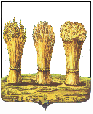 ПЕНЗЕНСКАЯ ГОРОДСКАЯ ДУМА________________________________________________________________________РЕШЕНИЕ 27.11.2020                                                                                                       №  297-17/7На основании пункта 2 статьи 7-2 Закона Пензенской области от 20.02.2008 № 1448-ЗПО «О гарантиях осуществления полномочий депутата представительного органа муниципального образования, выборного должностного лица местного самоуправления в Пензенской области», пункта 2 части 18.1 статьи 20 Устава города Пензы, руководствуясь статьей 22 Устава города Пензы,Пензенская городская Дума решила:Установить Главе города Пензы,  заместителям Главы города Пензы, осуществляющим полномочия на постоянной основе ежегодный основной оплачиваемый отпуск продолжительностью 30 календарных дней и ежегодный дополнительный оплачиваемый отпуск за ненормированный рабочий день продолжительностью 13 календарных дней.Ежегодный основной оплачиваемый отпуск и ежегодный дополнительный оплачиваемый отпуск за ненормированный рабочий день Главе города Пензы, заместителям Главы города Пензы, осуществляющим полномочия на постоянной основе, предоставляются на основании распоряжения Главы города Пензы.Признать утратившими силу:решение Пензенской городской Думы от 27.06.2008 № 1035-47/4 «Об установлении продолжительности ежегодного основного оплачиваемого отпуска и ежегодного дополнительного оплачиваемого отпуска за ненормированный рабочий день Главе города Пензы, депутатам городской Думы, осуществляющим полномочия на постоянной основе»;решение Пензенской городской Думы от 25.08.2017 № 775-36/6 «О внесении изменений в решение Пензенской городской Думы от 27.06.2008 № 1035-47/4 «Об установлении продолжительности ежегодного основного оплачиваемого отпуска и ежегодного дополнительного оплачиваемого отпуска за ненормированный рабочий день Главе города Пензы, депутатам городской Думы, осуществляющим полномочия на постоянной основе и установлении ежегодного дополнительного оплачиваемого отпуска за ненормированный рабочий день главе администрации города Пензы».Глава города                	                                                                              В.Б. МутовкинОб отпусках Главы города Пензы и заместителей Главы города Пензы, осуществляющих полномочия на постоянной основе